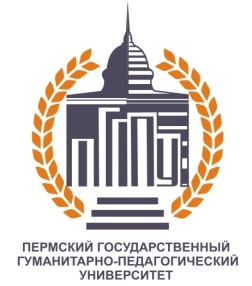 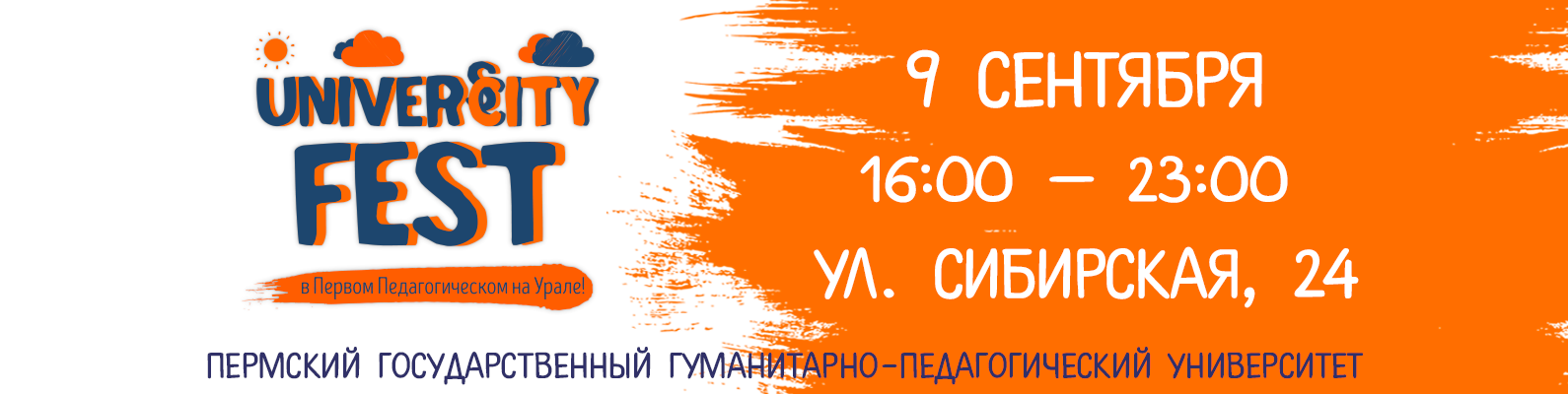 Приглашаем вас принять участие в работе площадки «Креативное образование» в рамках мультижанрового фестиваля UniverCityFEST в Педагогическом на Урале в день рождения Университета!В рамках деятельности Тьюторского центра ПГГПУ 9 сентября будет проходить открытая образовательная площадка для студентов, преподавателей школ и университета, выпускников   «Креативное образование». Площадка посвящена современным методам,  приемам работы в школе.Просим вас предварительно выбрать свой маршрут. На нашей площадке представлены следующие мероприятия:Встреча с  Музеем  современного искусства PERMM «Технология создания выставки с детьми и подростками на примере выставок “Пермское доброе или из чего вырастает счастье?” и “Уязвимость”».Участники встречи узнают универсальный механизм разработки выставки совместно с детьми и работы с артефактами, которые можно использовать  на любом школьном предмете. Ведущая встречи Щипицина Анастасия, ведущий специалист отдела по научным исследованиям и музейной педагогике музея современного искусства PERMM.Время проведения: 16:15 – 17:05Запись: https://docs.google.com/forms/d/1w9XhUL2kOMV-ZhSxCW2oUl21hl16GElLDv_CPgNaDpU/Доклад-презентация «Школа+музей=ЛЮБОВЬ?»Участники узнают, почему школа и музей нужны друг другу.  Какие несомненные преимущества от этого взаимодействия можно получить. Узнают, как  проблему организации такого взаимодействия решили для себя российские музеи и школы, а так же сможете предложить свое решение.Ведущая Ульяна Сайранова, заведующая Детским музейным центром Пермского краеведческого музея.Время проведения: 17:15-18:05Запись: https://docs.google.com/forms/d/1swzL8XWxty59cAKu2tclspgDmS8yDJZ3HyqBX_m9FH4/viewform?edit_requested=true Мастер-клаксс «Магия кино в формальном и неформальном образовании: как говорить на любую тему с помощью документальных, художественных и анимационных фильмов» (на примере работы Отдела медиаобразования КГАУК «Пермкино» в КЦ «Премьер»). Вы сможете выбрать одну из предложенных тем: «Космос», «Красота», «Победа» или «Призвание» (и пр.), и пошагово пройдете интерактивный медиаобразовательный урок по выбранной теме, в результате чего, увидите структуру, содержание урока, способы использования фильмов и принципы работы медиапедагога.Ведущая мастер-класса  Мазур Наталья Александровна  - медиапедагог, психолог, специалист отдела медиаобразования КГАУК «Пермкино». Время проведения: 18:15 - 19:05Запись на мастер-класс: https://docs.google.com/forms/d/1LEstleQ5F7Qotj6JVv4R4ebRl4_AuJWGEGl8mq94xNI/viewform?edit_requested=true Лекция в TED-формате «Медиа-ресурсы - актуальное оружие современного педагога»Лекция посвящена новым приложениям для образования и знакомство с медиа-ресурсами. Участники  научатся разбираться в новых приложениях для образования, а также пользоваться приложениями и создавать свой собственный образовательный контент.Ведущая лекции Опалена Кристина - Учитель истории и обществознания  Гимназии №7, магистрант ПГГПУ, участник Тьюторского центра Время проведения: 19:15-20:05Запись: https://docs.google.com/forms/d/10aM-fmIkcOXG9xnGPVHrMPan-dRzvYLaZ8T_uIesKFE/viewform?edit_requested=trueТренинг по личностному целеполаганию «вЯблочко» Мастер-класс предлагает Вам научиться правильно формулировать цели, выбирать наиболее реальный путь по ее достижению, а также выявить риски, с которыми вы можете столкнуться. Ведущая мастер-класса Петунина Елизавета Андреевна, магистрант ПГГПУ, участник Тьюторского центра ПГГПУ.Время проведения: 20:15-21:00Запись: https://docs.google.com/forms/d/1-hf3Oh5T4kK7VVqzILoukKzwBiC0MV4T5THuAp1QfZc/viewform?edit_requested=true Дата проведения фестиваля: 9 сентября 2017Время работы площадки: 16:00 — 21:15Место проведения: ауд.51, 3 этаж, 1 корпус ПГГПУ (ул.Сибирская, 24)Координатор площадки:Сыпачева Елена СергеевнаК.т. 89504459464Подробно о фестивале: https://vk.com/univercityfest